Сабақ тақырыбы: Екі таңбалы сандарЕкі таңбалы сандарЕкі таңбалы сандарЕкі таңбалы сандарМектеп: №37 ЖОММектеп: №37 ЖОМКүні :  22.11.201622.11.201622.11.201622.11.2016Мұғалімнің есімі: Сейтахметова Гульстан АйтбаевнаМұғалімнің есімі: Сейтахметова Гульстан АйтбаевнаСЫНЫП: 1 «В» сыныпСЫНЫП: 1 «В» сыныпСЫНЫП: 1 «В» сыныпСЫНЫП: 1 «В» сыныпСЫНЫП: 1 «В» сыныпҚатысқандар саны: Қатыспағандар саны: Оқу мақсаты:Оқу мақсаты:Оқу мақсаты:1.1.1.3. натурал сандар және нөл санының құрылу жолын түсінеді; 10/11-20 көлемінде тура және кері санайды; натурал сандар қатарындағы орнын анықтайды;1.1.1.3.11-ден 20-ға дейінгі сандарды оқиды, жазады және салыстырады;1.1.1.3.20 көлемінде сандардың разрядтық құрамын анықтайды, разрядтық қосылғыштарға жіктейді.1.1.1.3. натурал сандар және нөл санының құрылу жолын түсінеді; 10/11-20 көлемінде тура және кері санайды; натурал сандар қатарындағы орнын анықтайды;1.1.1.3.11-ден 20-ға дейінгі сандарды оқиды, жазады және салыстырады;1.1.1.3.20 көлемінде сандардың разрядтық құрамын анықтайды, разрядтық қосылғыштарға жіктейді.1.1.1.3. натурал сандар және нөл санының құрылу жолын түсінеді; 10/11-20 көлемінде тура және кері санайды; натурал сандар қатарындағы орнын анықтайды;1.1.1.3.11-ден 20-ға дейінгі сандарды оқиды, жазады және салыстырады;1.1.1.3.20 көлемінде сандардың разрядтық құрамын анықтайды, разрядтық қосылғыштарға жіктейді.1.1.1.3. натурал сандар және нөл санының құрылу жолын түсінеді; 10/11-20 көлемінде тура және кері санайды; натурал сандар қатарындағы орнын анықтайды;1.1.1.3.11-ден 20-ға дейінгі сандарды оқиды, жазады және салыстырады;1.1.1.3.20 көлемінде сандардың разрядтық құрамын анықтайды, разрядтық қосылғыштарға жіктейді.Барлық оқушылар:Оқушылардың басым бөлігі:Кейбір оқушылар:Барлық оқушылар:Оқушылардың басым бөлігі:Кейбір оқушылар:Барлық оқушылар:Оқушылардың басым бөлігі:Кейбір оқушылар:1.1.1.3. натурал сандар және нөл санының құрылу жолын түсінеді; 10/11-20 көлемінде тура және кері санайды; натурал сандар қатарындағы орнын анықтайды;1.1.1.3.11-ден 20-ға дейінгі сандарды оқиды, жазады және салыстырады;1.1.1.3.20 көлемінде сандардың разрядтық құрамын анықтайды, разрядтық қосылғыштарға жіктейді.1.1.1.3. натурал сандар және нөл санының құрылу жолын түсінеді; 10/11-20 көлемінде тура және кері санайды; натурал сандар қатарындағы орнын анықтайды;1.1.1.3.11-ден 20-ға дейінгі сандарды оқиды, жазады және салыстырады;1.1.1.3.20 көлемінде сандардың разрядтық құрамын анықтайды, разрядтық қосылғыштарға жіктейді.1.1.1.3. натурал сандар және нөл санының құрылу жолын түсінеді; 10/11-20 көлемінде тура және кері санайды; натурал сандар қатарындағы орнын анықтайды;1.1.1.3.11-ден 20-ға дейінгі сандарды оқиды, жазады және салыстырады;1.1.1.3.20 көлемінде сандардың разрядтық құрамын анықтайды, разрядтық қосылғыштарға жіктейді.1.1.1.3. натурал сандар және нөл санының құрылу жолын түсінеді; 10/11-20 көлемінде тура және кері санайды; натурал сандар қатарындағы орнын анықтайды;1.1.1.3.11-ден 20-ға дейінгі сандарды оқиды, жазады және салыстырады;1.1.1.3.20 көлемінде сандардың разрядтық құрамын анықтайды, разрядтық қосылғыштарға жіктейді.Ресурстар:Ресурстар:Ресурстар:	10-нан 20-ға дейінгі екі таңбалы сандардың де-монстрациялық кестесі;	әрбір оқушыға арналған ламинатталған қағаз парақтары;	екінші ондықтың сандары жазылған сан кесіндісі;	10-нан 20-ға дейінгі сандар жазылған парақшалар жинағы.            Ілгіштер, қысқыштар	10-нан 20-ға дейінгі екі таңбалы сандардың де-монстрациялық кестесі;	әрбір оқушыға арналған ламинатталған қағаз парақтары;	екінші ондықтың сандары жазылған сан кесіндісі;	10-нан 20-ға дейінгі сандар жазылған парақшалар жинағы.            Ілгіштер, қысқыштар	10-нан 20-ға дейінгі екі таңбалы сандардың де-монстрациялық кестесі;	әрбір оқушыға арналған ламинатталған қағаз парақтары;	екінші ондықтың сандары жазылған сан кесіндісі;	10-нан 20-ға дейінгі сандар жазылған парақшалар жинағы.            Ілгіштер, қысқыштар	10-нан 20-ға дейінгі екі таңбалы сандардың де-монстрациялық кестесі;	әрбір оқушыға арналған ламинатталған қағаз парақтары;	екінші ондықтың сандары жазылған сан кесіндісі;	10-нан 20-ға дейінгі сандар жазылған парақшалар жинағы.            Ілгіштер, қысқыштарТірек сөздерТірек сөздерТірек сөздербірліктер;ондықтар.бірліктер;ондықтар.бірліктер;ондықтар.бірліктер;ондықтар.Сабақтың мақсаты:Сабақтың мақсаты:Сабақтың мақсаты:Оқушыларды екі таңбалы сандарды оқуға, жазуға және құрастыруға үйрету.Оқушыларды екі таңбалы сандарды оқуға, жазуға және құрастыруға үйрету.Оқушыларды екі таңбалы сандарды оқуға, жазуға және құрастыруға үйрету.Оқушыларды екі таңбалы сандарды оқуға, жазуға және құрастыруға үйрету.Сабаққа байланысты деректі материалдарСабаққа байланысты деректі материалдарСабаққа байланысты деректі материалдарСабаққа байланысты деректі материалдарСабаққа қатысты ескертпелерСабаққа қатысты ескертпелерСабаққа қатысты ескертпелерБұл сабақта оқушылар екі таңбалы сандарды оқумен және жазумен танысады. Екінші ондықтың сандарын оқығанда он санына 1-ден 9-ға дейінгі сандарды қосып айту арқылы оқылады. Психологиялық дайындық . «Күлімде ,күн, күлімде!Күлсін барлық бала шат! Берекелі бүгіндейБейбіт болсын болашақ!» Осындай жақсы көңілмен сабағымызды бастайық .  Себепті қызығушылығын ояту кезеңі.
Саусақтарды саралап
Кел санайық санамақ,
Жалқауланба бас бармақ
Жұмыс сенен басталмақ.Мысалы: он бір, он екі т.с.с.Санның жазылуындағы әрбір цифрдың анықталған орны бар (позициясы). Разряд — бұл санның жазылуындағы цифрдың тұратын орнын білдіреді. Санның жазылуындағы цифрдың мағынасы қай разрядта тұрғанына байланысты әртүрлі болуы мүмкін. Разрядтар санның соңынан бастап саналады. Бірліктер разряды — бұл кез келген сан аяқталатын ең кішкене разряд. Ондықтар разряды — бұл бірлік-тер разрядының алдында тұратын разряд. Егер санда разряд жоқ болатын болса, санның жазылуында оның орнында 0 (нөл) цифры тұрады.Бұл сабаққа 10-нан 20-ға дейінгі екі таңбалы сандар кестесін даярлаңыз. Оны тақтаға орналастырыңыз. Оқушылардан кестеде көрсетілген сандар қалай аталады деп сұраңыз (екі таңбалы сандар). Бұл сандар неге екі таңбалы сандар деп аталады?1.Кіріспе тапсырма. Екі таңбалы сандардың разрядтық құрамымен таныстыру. Ойын түрінде өткізіңіз. “Бүгін сендер барлығың сандар балына шақыру алдыңдар” деп хабарлаңыз. Сыныпты екі топқа бөліңіз. Бірінші топқа түскен оқушыларға 1 цифры жазылған парақшаларды таратыңыз. Екінші топқа түскен оқушыларға 0-ден 9-ға дейінгі сандарды таратып беріңіз. Ырғақты музыка қосыңыз да, “сандарға” жұппен емес бір-бірден билеуді ұсыныңыз. Балға шақырылған барлық сандар бір-бірімен танысуы керек. Олар қалай аталатынын және неге оларды солай атайтынын сұраңыз. (Жауабы: бір таңбалы, себебі олар тек бір цифрдан ғана тұрады.)Балда жұппен билейтінін айтыңыз. Ырғақты музыканы қосыңыз және оқушыларға жұппен билеуді ұсыныңыз. “1” цифры бар оқушы өзіне жұпты екінші топтан таңдап алуы керек. 1-2 минуттан кейін оқушыларға тақтаға шығуды ұсыныңыз. Тақтада екі қағаз тәж бекітіліп тұру керек. Олардың біреуінде “Ондықтар”, екіншісінде “Бірліктер” деп жазылған. Тақтаға шыққан оқушылар осы тәждердің астына барып тұруы тиіс. Олар тұрған соң басқа оқушылардың назарын құрастырылған екі таңбалы санға ауда-рыңыз. Екі таңбалы сандар ондықтар мен бірліктерден тұрады. Оқушыларға кезекпен тәждердің астына келіп тұрып, екінші ондықтағы екі таңбалы сандарды құруды ұсыныңыз.Қалған оқушыларға пайда болған санды оқытыңыз. “Ондықтар” деген жазудың астында тұрған цифр осы сандағы ондықтың санын көрсетеді. Ал “Бірліктер” деген жазудың астындағы цифр берілген сандағы бірліктің санын көрсетеді.Одан ары сандардың “көршілерін” анықтауға жұмыс жүргізіңіз. Оқушыларға көздерін жұмуды сұраңыз. Кез келген екі таңбалы санды атаңыз. Осы санның екі жағында қандай сандар орналасқанын сұраңыз. (7 минут)Бұл сабақта оқушылар екі таңбалы сандарды оқумен және жазумен танысады. Екінші ондықтың сандарын оқығанда он санына 1-ден 9-ға дейінгі сандарды қосып айту арқылы оқылады. Психологиялық дайындық . «Күлімде ,күн, күлімде!Күлсін барлық бала шат! Берекелі бүгіндейБейбіт болсын болашақ!» Осындай жақсы көңілмен сабағымызды бастайық .  Себепті қызығушылығын ояту кезеңі.
Саусақтарды саралап
Кел санайық санамақ,
Жалқауланба бас бармақ
Жұмыс сенен басталмақ.Мысалы: он бір, он екі т.с.с.Санның жазылуындағы әрбір цифрдың анықталған орны бар (позициясы). Разряд — бұл санның жазылуындағы цифрдың тұратын орнын білдіреді. Санның жазылуындағы цифрдың мағынасы қай разрядта тұрғанына байланысты әртүрлі болуы мүмкін. Разрядтар санның соңынан бастап саналады. Бірліктер разряды — бұл кез келген сан аяқталатын ең кішкене разряд. Ондықтар разряды — бұл бірлік-тер разрядының алдында тұратын разряд. Егер санда разряд жоқ болатын болса, санның жазылуында оның орнында 0 (нөл) цифры тұрады.Бұл сабаққа 10-нан 20-ға дейінгі екі таңбалы сандар кестесін даярлаңыз. Оны тақтаға орналастырыңыз. Оқушылардан кестеде көрсетілген сандар қалай аталады деп сұраңыз (екі таңбалы сандар). Бұл сандар неге екі таңбалы сандар деп аталады?1.Кіріспе тапсырма. Екі таңбалы сандардың разрядтық құрамымен таныстыру. Ойын түрінде өткізіңіз. “Бүгін сендер барлығың сандар балына шақыру алдыңдар” деп хабарлаңыз. Сыныпты екі топқа бөліңіз. Бірінші топқа түскен оқушыларға 1 цифры жазылған парақшаларды таратыңыз. Екінші топқа түскен оқушыларға 0-ден 9-ға дейінгі сандарды таратып беріңіз. Ырғақты музыка қосыңыз да, “сандарға” жұппен емес бір-бірден билеуді ұсыныңыз. Балға шақырылған барлық сандар бір-бірімен танысуы керек. Олар қалай аталатынын және неге оларды солай атайтынын сұраңыз. (Жауабы: бір таңбалы, себебі олар тек бір цифрдан ғана тұрады.)Балда жұппен билейтінін айтыңыз. Ырғақты музыканы қосыңыз және оқушыларға жұппен билеуді ұсыныңыз. “1” цифры бар оқушы өзіне жұпты екінші топтан таңдап алуы керек. 1-2 минуттан кейін оқушыларға тақтаға шығуды ұсыныңыз. Тақтада екі қағаз тәж бекітіліп тұру керек. Олардың біреуінде “Ондықтар”, екіншісінде “Бірліктер” деп жазылған. Тақтаға шыққан оқушылар осы тәждердің астына барып тұруы тиіс. Олар тұрған соң басқа оқушылардың назарын құрастырылған екі таңбалы санға ауда-рыңыз. Екі таңбалы сандар ондықтар мен бірліктерден тұрады. Оқушыларға кезекпен тәждердің астына келіп тұрып, екінші ондықтағы екі таңбалы сандарды құруды ұсыныңыз.Қалған оқушыларға пайда болған санды оқытыңыз. “Ондықтар” деген жазудың астында тұрған цифр осы сандағы ондықтың санын көрсетеді. Ал “Бірліктер” деген жазудың астындағы цифр берілген сандағы бірліктің санын көрсетеді.Одан ары сандардың “көршілерін” анықтауға жұмыс жүргізіңіз. Оқушыларға көздерін жұмуды сұраңыз. Кез келген екі таңбалы санды атаңыз. Осы санның екі жағында қандай сандар орналасқанын сұраңыз. (7 минут)Бұл сабақта оқушылар екі таңбалы сандарды оқумен және жазумен танысады. Екінші ондықтың сандарын оқығанда он санына 1-ден 9-ға дейінгі сандарды қосып айту арқылы оқылады. Психологиялық дайындық . «Күлімде ,күн, күлімде!Күлсін барлық бала шат! Берекелі бүгіндейБейбіт болсын болашақ!» Осындай жақсы көңілмен сабағымызды бастайық .  Себепті қызығушылығын ояту кезеңі.
Саусақтарды саралап
Кел санайық санамақ,
Жалқауланба бас бармақ
Жұмыс сенен басталмақ.Мысалы: он бір, он екі т.с.с.Санның жазылуындағы әрбір цифрдың анықталған орны бар (позициясы). Разряд — бұл санның жазылуындағы цифрдың тұратын орнын білдіреді. Санның жазылуындағы цифрдың мағынасы қай разрядта тұрғанына байланысты әртүрлі болуы мүмкін. Разрядтар санның соңынан бастап саналады. Бірліктер разряды — бұл кез келген сан аяқталатын ең кішкене разряд. Ондықтар разряды — бұл бірлік-тер разрядының алдында тұратын разряд. Егер санда разряд жоқ болатын болса, санның жазылуында оның орнында 0 (нөл) цифры тұрады.Бұл сабаққа 10-нан 20-ға дейінгі екі таңбалы сандар кестесін даярлаңыз. Оны тақтаға орналастырыңыз. Оқушылардан кестеде көрсетілген сандар қалай аталады деп сұраңыз (екі таңбалы сандар). Бұл сандар неге екі таңбалы сандар деп аталады?1.Кіріспе тапсырма. Екі таңбалы сандардың разрядтық құрамымен таныстыру. Ойын түрінде өткізіңіз. “Бүгін сендер барлығың сандар балына шақыру алдыңдар” деп хабарлаңыз. Сыныпты екі топқа бөліңіз. Бірінші топқа түскен оқушыларға 1 цифры жазылған парақшаларды таратыңыз. Екінші топқа түскен оқушыларға 0-ден 9-ға дейінгі сандарды таратып беріңіз. Ырғақты музыка қосыңыз да, “сандарға” жұппен емес бір-бірден билеуді ұсыныңыз. Балға шақырылған барлық сандар бір-бірімен танысуы керек. Олар қалай аталатынын және неге оларды солай атайтынын сұраңыз. (Жауабы: бір таңбалы, себебі олар тек бір цифрдан ғана тұрады.)Балда жұппен билейтінін айтыңыз. Ырғақты музыканы қосыңыз және оқушыларға жұппен билеуді ұсыныңыз. “1” цифры бар оқушы өзіне жұпты екінші топтан таңдап алуы керек. 1-2 минуттан кейін оқушыларға тақтаға шығуды ұсыныңыз. Тақтада екі қағаз тәж бекітіліп тұру керек. Олардың біреуінде “Ондықтар”, екіншісінде “Бірліктер” деп жазылған. Тақтаға шыққан оқушылар осы тәждердің астына барып тұруы тиіс. Олар тұрған соң басқа оқушылардың назарын құрастырылған екі таңбалы санға ауда-рыңыз. Екі таңбалы сандар ондықтар мен бірліктерден тұрады. Оқушыларға кезекпен тәждердің астына келіп тұрып, екінші ондықтағы екі таңбалы сандарды құруды ұсыныңыз.Қалған оқушыларға пайда болған санды оқытыңыз. “Ондықтар” деген жазудың астында тұрған цифр осы сандағы ондықтың санын көрсетеді. Ал “Бірліктер” деген жазудың астындағы цифр берілген сандағы бірліктің санын көрсетеді.Одан ары сандардың “көршілерін” анықтауға жұмыс жүргізіңіз. Оқушыларға көздерін жұмуды сұраңыз. Кез келген екі таңбалы санды атаңыз. Осы санның екі жағында қандай сандар орналасқанын сұраңыз. (7 минут)Бұл сабақта оқушылар екі таңбалы сандарды оқумен және жазумен танысады. Екінші ондықтың сандарын оқығанда он санына 1-ден 9-ға дейінгі сандарды қосып айту арқылы оқылады. Психологиялық дайындық . «Күлімде ,күн, күлімде!Күлсін барлық бала шат! Берекелі бүгіндейБейбіт болсын болашақ!» Осындай жақсы көңілмен сабағымызды бастайық .  Себепті қызығушылығын ояту кезеңі.
Саусақтарды саралап
Кел санайық санамақ,
Жалқауланба бас бармақ
Жұмыс сенен басталмақ.Мысалы: он бір, он екі т.с.с.Санның жазылуындағы әрбір цифрдың анықталған орны бар (позициясы). Разряд — бұл санның жазылуындағы цифрдың тұратын орнын білдіреді. Санның жазылуындағы цифрдың мағынасы қай разрядта тұрғанына байланысты әртүрлі болуы мүмкін. Разрядтар санның соңынан бастап саналады. Бірліктер разряды — бұл кез келген сан аяқталатын ең кішкене разряд. Ондықтар разряды — бұл бірлік-тер разрядының алдында тұратын разряд. Егер санда разряд жоқ болатын болса, санның жазылуында оның орнында 0 (нөл) цифры тұрады.Бұл сабаққа 10-нан 20-ға дейінгі екі таңбалы сандар кестесін даярлаңыз. Оны тақтаға орналастырыңыз. Оқушылардан кестеде көрсетілген сандар қалай аталады деп сұраңыз (екі таңбалы сандар). Бұл сандар неге екі таңбалы сандар деп аталады?1.Кіріспе тапсырма. Екі таңбалы сандардың разрядтық құрамымен таныстыру. Ойын түрінде өткізіңіз. “Бүгін сендер барлығың сандар балына шақыру алдыңдар” деп хабарлаңыз. Сыныпты екі топқа бөліңіз. Бірінші топқа түскен оқушыларға 1 цифры жазылған парақшаларды таратыңыз. Екінші топқа түскен оқушыларға 0-ден 9-ға дейінгі сандарды таратып беріңіз. Ырғақты музыка қосыңыз да, “сандарға” жұппен емес бір-бірден билеуді ұсыныңыз. Балға шақырылған барлық сандар бір-бірімен танысуы керек. Олар қалай аталатынын және неге оларды солай атайтынын сұраңыз. (Жауабы: бір таңбалы, себебі олар тек бір цифрдан ғана тұрады.)Балда жұппен билейтінін айтыңыз. Ырғақты музыканы қосыңыз және оқушыларға жұппен билеуді ұсыныңыз. “1” цифры бар оқушы өзіне жұпты екінші топтан таңдап алуы керек. 1-2 минуттан кейін оқушыларға тақтаға шығуды ұсыныңыз. Тақтада екі қағаз тәж бекітіліп тұру керек. Олардың біреуінде “Ондықтар”, екіншісінде “Бірліктер” деп жазылған. Тақтаға шыққан оқушылар осы тәждердің астына барып тұруы тиіс. Олар тұрған соң басқа оқушылардың назарын құрастырылған екі таңбалы санға ауда-рыңыз. Екі таңбалы сандар ондықтар мен бірліктерден тұрады. Оқушыларға кезекпен тәждердің астына келіп тұрып, екінші ондықтағы екі таңбалы сандарды құруды ұсыныңыз.Қалған оқушыларға пайда болған санды оқытыңыз. “Ондықтар” деген жазудың астында тұрған цифр осы сандағы ондықтың санын көрсетеді. Ал “Бірліктер” деген жазудың астындағы цифр берілген сандағы бірліктің санын көрсетеді.Одан ары сандардың “көршілерін” анықтауға жұмыс жүргізіңіз. Оқушыларға көздерін жұмуды сұраңыз. Кез келген екі таңбалы санды атаңыз. Осы санның екі жағында қандай сандар орналасқанын сұраңыз. (7 минут)2.Екі таңбалы сандар қайда кездеседі? Оқушыларға оқулықтағы иллюстрацияны қарауды ұсыныңыз. Олардан өмірде екі таңбалы сандардың қайда кездестіргендері туралы сұраңыз. Оқушыларды топтарға бөліңіз және берілген сұрақтың жауабының нұсқаларын топтарда талдауды ұсыныңыз. Олар өз жауаптарын А3 форматты қағазда жазып көрсетеді. Топтар арасында жұмыстары туралы талдау жүргізіңіз. Әрбір топ өзінің сурет түрінде бетке жазған  жауаптарын көрсетіп және осы сұрақтар бойынша өз ойын айтады. (10 минут)Жауабы:үйдің немесе пәтердің нөмірі, автобустың нөмірі, электрондық сағаттың цифры, ойыншының кеудешесіндегі нөмір т.с.с.3.Орындап көр. Жұмысты жұппен ұйымдастырыңыз. Оқушыларға текшелерден құрылған конструкцияны қарауды және санау арқылы бір бағанда неше текше барын, неше жалғыздан тұрған текшелер барын анықтауды ұсыныңыз. Әрбір конструкцияда барлығы неше текше барын және бұл қанша ондық, қанша бірлік болатынын сұраңыз.(5 минут)Жауабы:12; 15; 13.4. Екі таңбалы сандар. Тапсырма екінші ондықтың сандарын оқу дағдысын қалыптастыруға бағытталған және оқушылардың екінші ондық сандарының құрастырылуы туралы білімдерін бекітеді. Оқушылар екінші ондықтың сандарының атауындағы заңды-лықты түсіндіре алады, сонымен қатар 20 көлеміндегі сандарды тура және кері санау дағдысының қалыптасуына жаттығу жасайды. Реттік санау дағды-сын бекіту үшін, тақтаға 20 оқушыны шақырыңыз. Оларға кез келген немесе берілген тәртіппен, мысалы, бойына қарай, және өзінің реттік нөмірін айтып ретімен тұруларын сұраңыз.(5 минут)5.Шығарып көр. Берілген тапсырма оқушылар сандарды жазу кезінде қолданылған “онд.” және “бірл.” деген қысқартуларды анықтап, шыққан сандарды танып және оларды оқи білу дағдысын қалыптастыруға бағытталған. Егер қандай да бір санды 0 ондық және 6 бірлік деп жазу артық, себебі ол бір таңбалы сан.Жауабы:16, 17, 14, 12; 11, 15, 6, 18; 19, 10, 20, 13.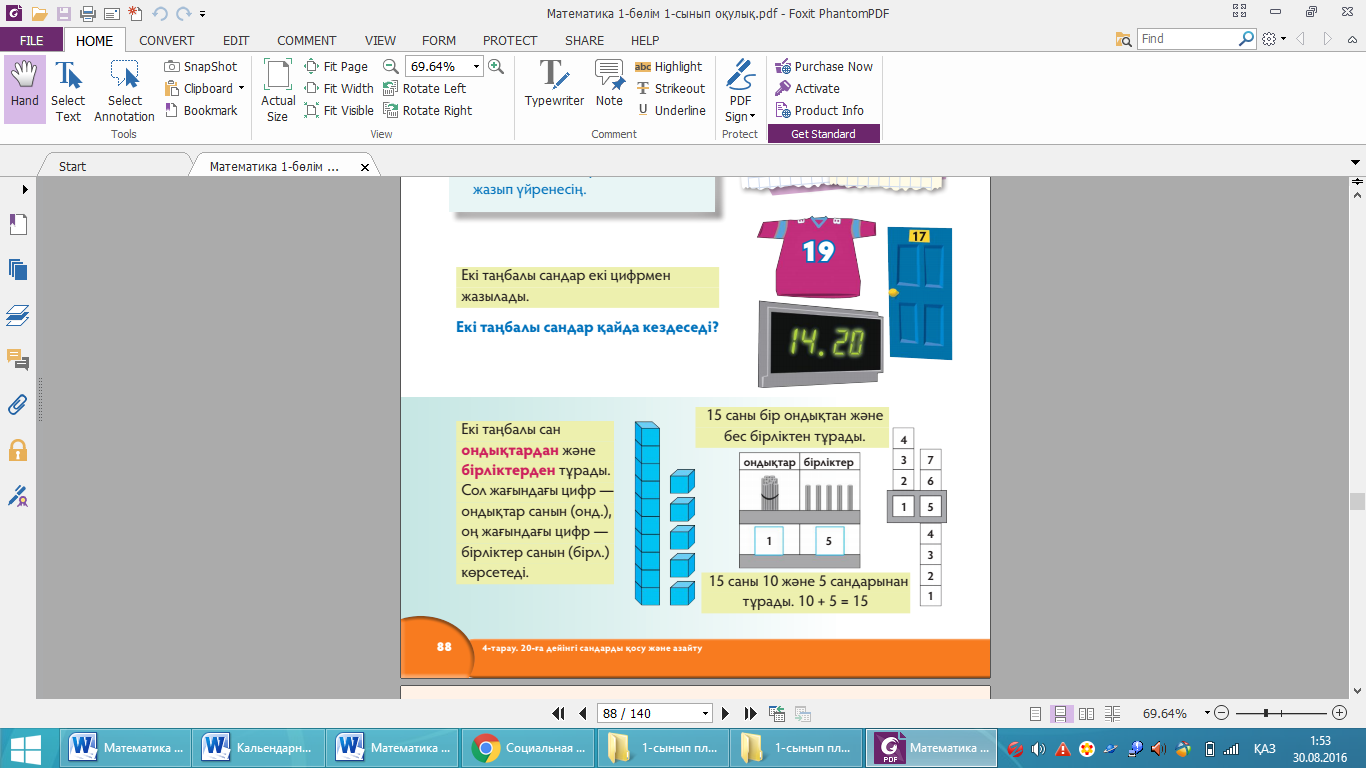 2.Екі таңбалы сандар қайда кездеседі? Оқушыларға оқулықтағы иллюстрацияны қарауды ұсыныңыз. Олардан өмірде екі таңбалы сандардың қайда кездестіргендері туралы сұраңыз. Оқушыларды топтарға бөліңіз және берілген сұрақтың жауабының нұсқаларын топтарда талдауды ұсыныңыз. Олар өз жауаптарын А3 форматты қағазда жазып көрсетеді. Топтар арасында жұмыстары туралы талдау жүргізіңіз. Әрбір топ өзінің сурет түрінде бетке жазған  жауаптарын көрсетіп және осы сұрақтар бойынша өз ойын айтады. (10 минут)Жауабы:үйдің немесе пәтердің нөмірі, автобустың нөмірі, электрондық сағаттың цифры, ойыншының кеудешесіндегі нөмір т.с.с.3.Орындап көр. Жұмысты жұппен ұйымдастырыңыз. Оқушыларға текшелерден құрылған конструкцияны қарауды және санау арқылы бір бағанда неше текше барын, неше жалғыздан тұрған текшелер барын анықтауды ұсыныңыз. Әрбір конструкцияда барлығы неше текше барын және бұл қанша ондық, қанша бірлік болатынын сұраңыз.(5 минут)Жауабы:12; 15; 13.4. Екі таңбалы сандар. Тапсырма екінші ондықтың сандарын оқу дағдысын қалыптастыруға бағытталған және оқушылардың екінші ондық сандарының құрастырылуы туралы білімдерін бекітеді. Оқушылар екінші ондықтың сандарының атауындағы заңды-лықты түсіндіре алады, сонымен қатар 20 көлеміндегі сандарды тура және кері санау дағдысының қалыптасуына жаттығу жасайды. Реттік санау дағды-сын бекіту үшін, тақтаға 20 оқушыны шақырыңыз. Оларға кез келген немесе берілген тәртіппен, мысалы, бойына қарай, және өзінің реттік нөмірін айтып ретімен тұруларын сұраңыз.(5 минут)5.Шығарып көр. Берілген тапсырма оқушылар сандарды жазу кезінде қолданылған “онд.” және “бірл.” деген қысқартуларды анықтап, шыққан сандарды танып және оларды оқи білу дағдысын қалыптастыруға бағытталған. Егер қандай да бір санды 0 ондық және 6 бірлік деп жазу артық, себебі ол бір таңбалы сан.Жауабы:16, 17, 14, 12; 11, 15, 6, 18; 19, 10, 20, 13.2.Екі таңбалы сандар қайда кездеседі? Оқушыларға оқулықтағы иллюстрацияны қарауды ұсыныңыз. Олардан өмірде екі таңбалы сандардың қайда кездестіргендері туралы сұраңыз. Оқушыларды топтарға бөліңіз және берілген сұрақтың жауабының нұсқаларын топтарда талдауды ұсыныңыз. Олар өз жауаптарын А3 форматты қағазда жазып көрсетеді. Топтар арасында жұмыстары туралы талдау жүргізіңіз. Әрбір топ өзінің сурет түрінде бетке жазған  жауаптарын көрсетіп және осы сұрақтар бойынша өз ойын айтады. (10 минут)Жауабы:үйдің немесе пәтердің нөмірі, автобустың нөмірі, электрондық сағаттың цифры, ойыншының кеудешесіндегі нөмір т.с.с.3.Орындап көр. Жұмысты жұппен ұйымдастырыңыз. Оқушыларға текшелерден құрылған конструкцияны қарауды және санау арқылы бір бағанда неше текше барын, неше жалғыздан тұрған текшелер барын анықтауды ұсыныңыз. Әрбір конструкцияда барлығы неше текше барын және бұл қанша ондық, қанша бірлік болатынын сұраңыз.(5 минут)Жауабы:12; 15; 13.4. Екі таңбалы сандар. Тапсырма екінші ондықтың сандарын оқу дағдысын қалыптастыруға бағытталған және оқушылардың екінші ондық сандарының құрастырылуы туралы білімдерін бекітеді. Оқушылар екінші ондықтың сандарының атауындағы заңды-лықты түсіндіре алады, сонымен қатар 20 көлеміндегі сандарды тура және кері санау дағдысының қалыптасуына жаттығу жасайды. Реттік санау дағды-сын бекіту үшін, тақтаға 20 оқушыны шақырыңыз. Оларға кез келген немесе берілген тәртіппен, мысалы, бойына қарай, және өзінің реттік нөмірін айтып ретімен тұруларын сұраңыз.(5 минут)5.Шығарып көр. Берілген тапсырма оқушылар сандарды жазу кезінде қолданылған “онд.” және “бірл.” деген қысқартуларды анықтап, шыққан сандарды танып және оларды оқи білу дағдысын қалыптастыруға бағытталған. Егер қандай да бір санды 0 ондық және 6 бірлік деп жазу артық, себебі ол бір таңбалы сан.Жауабы:16, 17, 14, 12; 11, 15, 6, 18; 19, 10, 20, 13.Тілдік құзыреттілікті қалыптастыруТілдік құзыреттілікті қалыптастыруТілдік құзыреттілікті қалыптастыруТілдік құзыреттілікті қалыптастыруҚосымша тапсырмаларҚосымша тапсырмаларҚосымша тапсырмаларОқушылармен тірек сөздердің айтылуын қайталау үшін “Бұл кімнің дауысы?” деген ойын ойнатыңыз. Ойынды бастамас бұрын хормен тірек сөздерді қайталаңыз. Одан кейін оқушылар бір-бірімен қол ұстасып шеңбер жасап тұруы керек. Жүргізуші сайланады. Шеңбердің ортасында тұрған жүргізушінің көзін мойынорағышпен байлап қою керек. Оқушылар шеңбермен айналып жүреді. Мұғалім көрсеткен оқушылардың біреуі тірек сөзді дауыстап айтады. Жүргізушінің міндеті — тірек сөзді айтқан оқушыны дауысы бойынша кім айтқанын табады. Егер ол дұрыс тапса, ортақ шеңберге тұрады. Ал кімнің дауысын таныса, сол оқушы жүргізуші болып ортаға шығады. Ойын осылай жалғасады.Оқушылармен тірек сөздердің айтылуын қайталау үшін “Бұл кімнің дауысы?” деген ойын ойнатыңыз. Ойынды бастамас бұрын хормен тірек сөздерді қайталаңыз. Одан кейін оқушылар бір-бірімен қол ұстасып шеңбер жасап тұруы керек. Жүргізуші сайланады. Шеңбердің ортасында тұрған жүргізушінің көзін мойынорағышпен байлап қою керек. Оқушылар шеңбермен айналып жүреді. Мұғалім көрсеткен оқушылардың біреуі тірек сөзді дауыстап айтады. Жүргізушінің міндеті — тірек сөзді айтқан оқушыны дауысы бойынша кім айтқанын табады. Егер ол дұрыс тапса, ортақ шеңберге тұрады. Ал кімнің дауысын таныса, сол оқушы жүргізуші болып ортаға шығады. Ойын осылай жалғасады.Оқушылармен тірек сөздердің айтылуын қайталау үшін “Бұл кімнің дауысы?” деген ойын ойнатыңыз. Ойынды бастамас бұрын хормен тірек сөздерді қайталаңыз. Одан кейін оқушылар бір-бірімен қол ұстасып шеңбер жасап тұруы керек. Жүргізуші сайланады. Шеңбердің ортасында тұрған жүргізушінің көзін мойынорағышпен байлап қою керек. Оқушылар шеңбермен айналып жүреді. Мұғалім көрсеткен оқушылардың біреуі тірек сөзді дауыстап айтады. Жүргізушінің міндеті — тірек сөзді айтқан оқушыны дауысы бойынша кім айтқанын табады. Егер ол дұрыс тапса, ортақ шеңберге тұрады. Ал кімнің дауысын таныса, сол оқушы жүргізуші болып ортаға шығады. Ойын осылай жалғасады.Оқушылармен тірек сөздердің айтылуын қайталау үшін “Бұл кімнің дауысы?” деген ойын ойнатыңыз. Ойынды бастамас бұрын хормен тірек сөздерді қайталаңыз. Одан кейін оқушылар бір-бірімен қол ұстасып шеңбер жасап тұруы керек. Жүргізуші сайланады. Шеңбердің ортасында тұрған жүргізушінің көзін мойынорағышпен байлап қою керек. Оқушылар шеңбермен айналып жүреді. Мұғалім көрсеткен оқушылардың біреуі тірек сөзді дауыстап айтады. Жүргізушінің міндеті — тірек сөзді айтқан оқушыны дауысы бойынша кім айтқанын табады. Егер ол дұрыс тапса, ортақ шеңберге тұрады. Ал кімнің дауысын таныса, сол оқушы жүргізуші болып ортаға шығады. Ойын осылай жалғасады.Қанша балапан? Суреттегі заттардың саны қанша екенін санау керек және сәйкес келетін санмен сызықпен қосу қажет.Жауабы:11 қаздың, 17 үйректің, 15 тауықтың балапаны.Бұл не? Оқушылар суретте кескінделген 1-ден 20-ға дейінгі сандарды өсу ретімен жазылған нүктелермен сызық арқылы қоса алады. Одан кейін шыққан суретті бояуға болады.Жауабы:шегіртке.Екі таңбалы сандарды жаз. Оқушылар пирамидадағы сақиналардың санын санай алады және оларға сәйкес келетін екі таңбалы сандарды жазады.Бірліктерді боя. Оқушылар көрсетілген санның жазылуындағы бірліктің санына сәйкес келетіндей нүктелерді бояйды. Осыдан кейін олар кері тапсырманы орындайды. Суреттегі боялған нүктелерге сәйкес келетін сандарды жаза алады.Ондықтар мен бірліктердің санын анықта.Оқушылар сурет бойынша ондықтар мен бірліктердің санын анықтайды және оларды жазады.Жауабы:15; 12.Қанша балапан? Суреттегі заттардың саны қанша екенін санау керек және сәйкес келетін санмен сызықпен қосу қажет.Жауабы:11 қаздың, 17 үйректің, 15 тауықтың балапаны.Бұл не? Оқушылар суретте кескінделген 1-ден 20-ға дейінгі сандарды өсу ретімен жазылған нүктелермен сызық арқылы қоса алады. Одан кейін шыққан суретті бояуға болады.Жауабы:шегіртке.Екі таңбалы сандарды жаз. Оқушылар пирамидадағы сақиналардың санын санай алады және оларға сәйкес келетін екі таңбалы сандарды жазады.Бірліктерді боя. Оқушылар көрсетілген санның жазылуындағы бірліктің санына сәйкес келетіндей нүктелерді бояйды. Осыдан кейін олар кері тапсырманы орындайды. Суреттегі боялған нүктелерге сәйкес келетін сандарды жаза алады.Ондықтар мен бірліктердің санын анықта.Оқушылар сурет бойынша ондықтар мен бірліктердің санын анықтайды және оларды жазады.Жауабы:15; 12.Қанша балапан? Суреттегі заттардың саны қанша екенін санау керек және сәйкес келетін санмен сызықпен қосу қажет.Жауабы:11 қаздың, 17 үйректің, 15 тауықтың балапаны.Бұл не? Оқушылар суретте кескінделген 1-ден 20-ға дейінгі сандарды өсу ретімен жазылған нүктелермен сызық арқылы қоса алады. Одан кейін шыққан суретті бояуға болады.Жауабы:шегіртке.Екі таңбалы сандарды жаз. Оқушылар пирамидадағы сақиналардың санын санай алады және оларға сәйкес келетін екі таңбалы сандарды жазады.Бірліктерді боя. Оқушылар көрсетілген санның жазылуындағы бірліктің санына сәйкес келетіндей нүктелерді бояйды. Осыдан кейін олар кері тапсырманы орындайды. Суреттегі боялған нүктелерге сәйкес келетін сандарды жаза алады.Ондықтар мен бірліктердің санын анықта.Оқушылар сурет бойынша ондықтар мен бірліктердің санын анықтайды және оларды жазады.Жауабы:15; 12.Бағалау Бағалау Оқушылар сабақтың соңында екінші ондықтағы екі таңбалы сандарды оқиды, жазады және құрастыра алады.— Оларға мынадай сұрақтар қойыңыз:— Қандай сандарды екі таңбалы сандар деп атаймыз?— Бұл санда 1 ондық және 6 бірлік бар. Бұл қай сан?— Бұл санның “көршілері” 13 пен 15. Бұл санды ата.Смайликтер, от шашу, өзін-өзі қолпаштау.Оқушылар сабақтың соңында екінші ондықтағы екі таңбалы сандарды оқиды, жазады және құрастыра алады.— Оларға мынадай сұрақтар қойыңыз:— Қандай сандарды екі таңбалы сандар деп атаймыз?— Бұл санда 1 ондық және 6 бірлік бар. Бұл қай сан?— Бұл санның “көршілері” 13 пен 15. Бұл санды ата.Смайликтер, от шашу, өзін-өзі қолпаштау.Оқушылар сабақтың соңында екінші ондықтағы екі таңбалы сандарды оқиды, жазады және құрастыра алады.— Оларға мынадай сұрақтар қойыңыз:— Қандай сандарды екі таңбалы сандар деп атаймыз?— Бұл санда 1 ондық және 6 бірлік бар. Бұл қай сан?— Бұл санның “көршілері” 13 пен 15. Бұл санды ата.Смайликтер, от шашу, өзін-өзі қолпаштау.Оқушылар сабақтың соңында екінші ондықтағы екі таңбалы сандарды оқиды, жазады және құрастыра алады.— Оларға мынадай сұрақтар қойыңыз:— Қандай сандарды екі таңбалы сандар деп атаймыз?— Бұл санда 1 ондық және 6 бірлік бар. Бұл қай сан?— Бұл санның “көршілері” 13 пен 15. Бұл санды ата.Смайликтер, от шашу, өзін-өзі қолпаштау.Оқушылар сабақтың соңында екінші ондықтағы екі таңбалы сандарды оқиды, жазады және құрастыра алады.— Оларға мынадай сұрақтар қойыңыз:— Қандай сандарды екі таңбалы сандар деп атаймыз?— Бұл санда 1 ондық және 6 бірлік бар. Бұл қай сан?— Бұл санның “көршілері” 13 пен 15. Бұл санды ата.Смайликтер, от шашу, өзін-өзі қолпаштау.